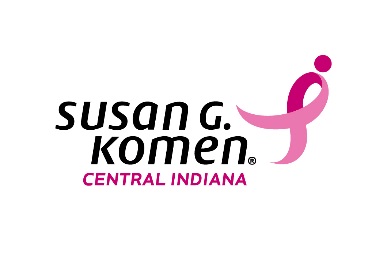 Community Speaker / Tabling Event RequestPlease email completed form to slaskey@komencentralindiana.org. Requests will be confirmed on a first-come, first-served basis. Contact & Event InformationOrganization making request:	Email:									Phone:Date of Event:								# of People Attending:	What is the purpose of the event?________________________________________________________________________________________________________________________________________________________________________________________________________________________________________________________________________________________________________________________________________________________________________________________________________________________________________________________________________What would you like the presentation to cover?____________________________________________________________________________________________________________________________________________________________________________________________________________________________________________________________________________________________________________________________________________________________________________________________________________________________________________________________________________________________________________________________________________________Signature of applicant: __________________________________ Date: _________________Office Use Only:Date received by Komen staff: ____________________	      Approved	      Not ApprovedSignature of Komen Staff: _________________________________